ПРОЄКТ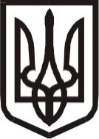 ВИКОНАВЧИЙ КОМІТЕТ НЕТІШИНСЬКОЇ МІСЬКОЇ РАДИХМЕЛЬНИЦЬКОЇ ОБЛАСТІР І Ш Е Н Н Я27.06.2024					Нетішин				  № ____/2024Про квартирний облікВідповідно до підпункту 2 пункту «а» статті 30, пункту 3 частини 4                    статті 42 Закону України «Про місцеве самоврядування в Україні», статті 15 Житлового кодексу України, Правил обліку громадян, які потребують поліпшення житлових умов, і надання їм житлових приміщень в Українській РСР, затверджених постановою Ради Міністрів Української РСР і Української республіканської ради професійних спілок від 11 грудня 1984 року № 470, з метою розгляду листа військової частини 3043 Національної гвардії України, зареєстрованого у виконавчому комітеті Нетішинської міської ради 13 червня 2024 року за № 33/2753-01-13/2024, та враховуючи рекомендації громадської комісії з житлових питань при виконавчому комітеті міської ради від 24 червня 2024 року, виконавчий комітет Нетішинської міської радиВИРІШИВ:1. Затвердити витяг з протоколу засідання житлово-побутової комісії військової частини 3043 Національної гвардії України від 07 червня 2024 року        № 7 з питань квартирного обліку.2. Перереєструвати списки загальної черги та списки осіб, які користуються правом першочергового одержання житлових приміщень військовослужбовців військової частини 3043 Національної гвардії України, узятих на квартирний облік за місцем служби для одержання житлової площі та поліпшення житлових умов:2.1. список військовослужбовців військової частини 3043 Національної гвардії України, узятих на квартирний облік за місцем служби на загальних підставах для одержання житлової площі у м. Нетішин від № 1 по № 80;2.2. список осіб, які користуються правом першочергового одержання житлових приміщень у м. Нетішин, військової частини 3043 Національної гвардії України від № 1по № 35.3. Контроль за виконанням цього рішення покласти на заступника міського голови Оксану Латишеву.Міський голова							Олександр СУПРУНЮК